   Thankyou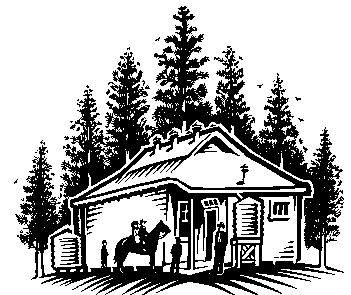 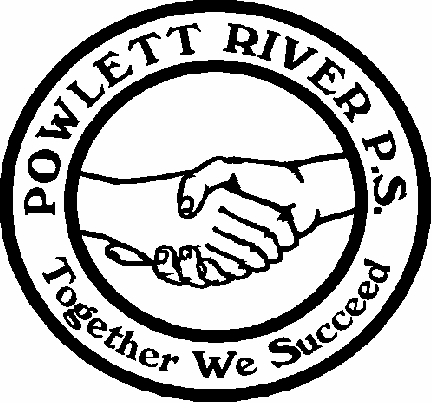 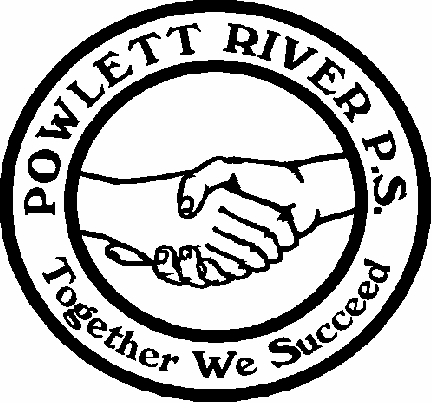 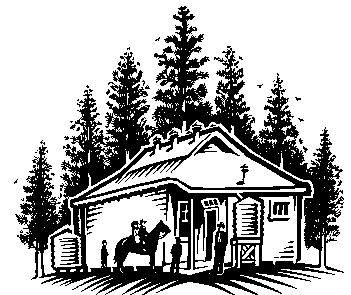 #Permission note and/or payment requiredFrom the PrincipalSchool Council Meeting postponed to TUESDAY 20th AugustOutstanding School Fees and Camp Manyung – 4-6th Dec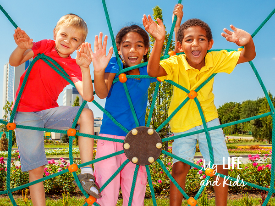 Camp fees will need to be paid in full by Friday 22nd November. Full payment or instalments for camp and school fees can be made at any time.  Thank you to families who are continuing with their payments.Justin Curry,                    	Principal**STARS OF THE WEEK** 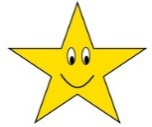                Students of the Week BRANDONMAGGIERHYSGood Behaviour Raffle TicketsAva, Will P, Harvey, Bill, Noah, Jaycob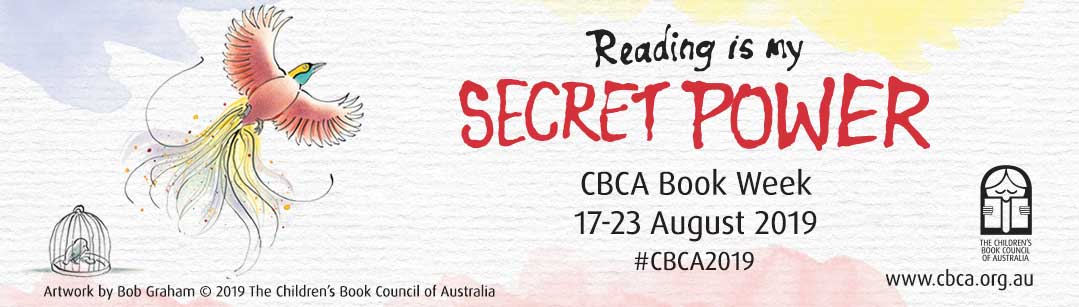 Student Profile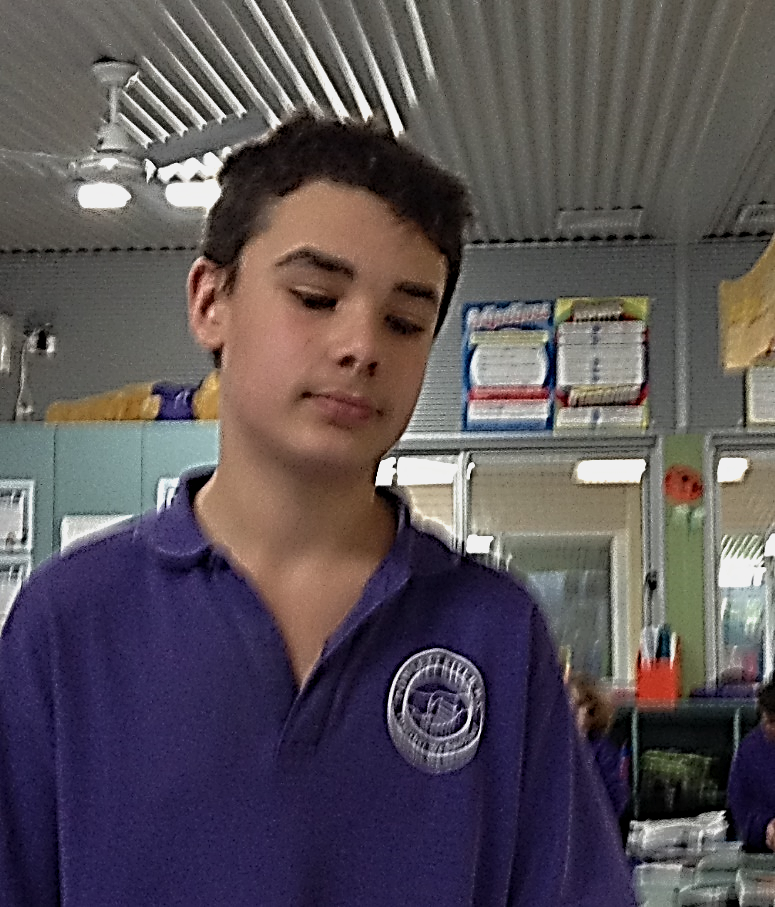 Name: JethroGrade: sixFavourite Subject: STEMFavourite Food: Souvlaki Favourite TV Show: Don’t remember the last time I watched TVFavourite Online Game: GTAFavourite Book: Wimpy Kids SeriesWhat do you do for fun? SnorklingWhat do you want to be when you grow up? TravelFavourite Holiday Spot: QueenslandTell me one interesting thing about your Mum: She has to drive, gets stressed when my sister drivesStudent Profile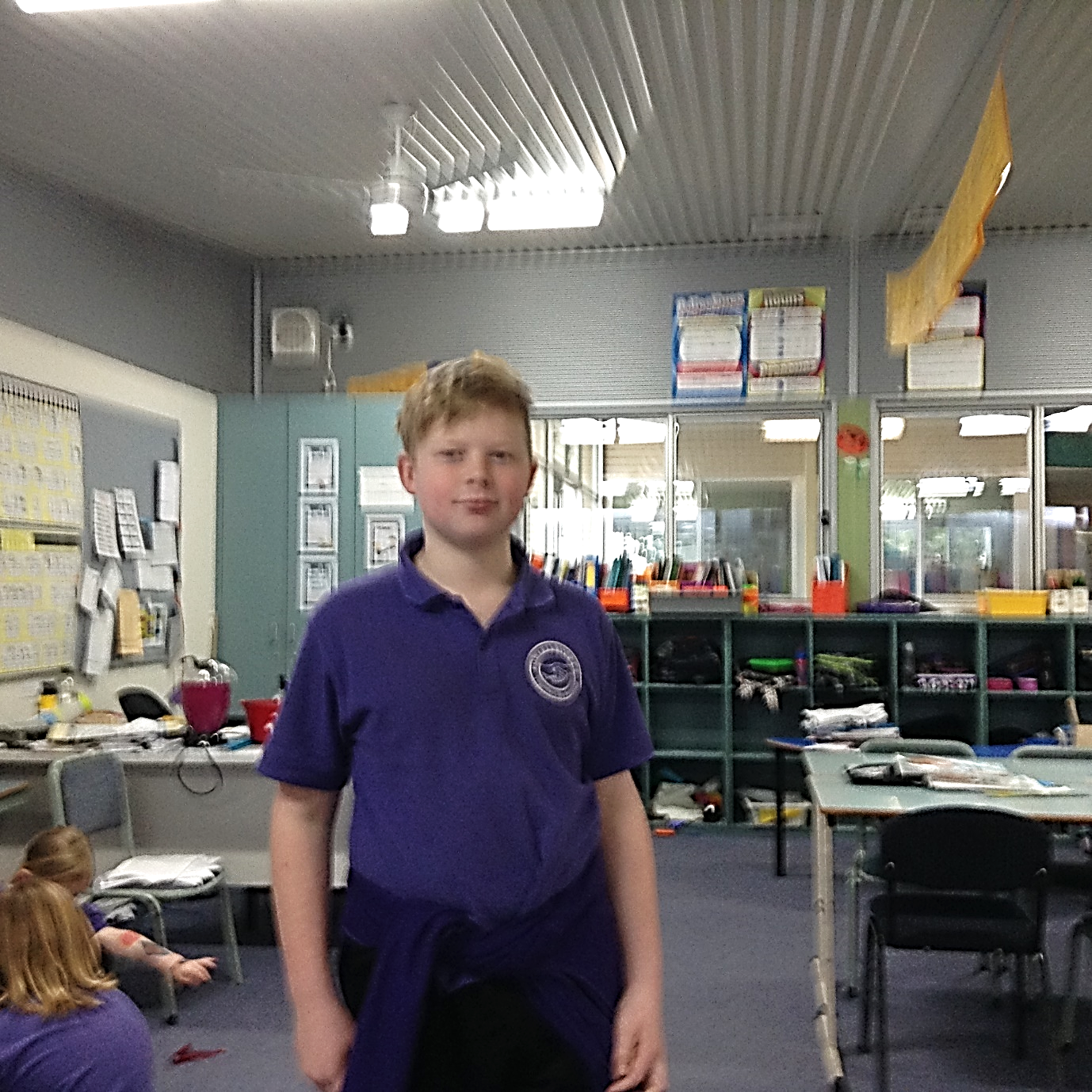 Name: BrodieGrade: sixFavourite Subject: ScienceFavourite Food: KFC Favourite TV Show: Don’t remember the last time I watched TVFavourite Online Game: GTAFavourite Book: Guinness Book of World RecordsWhat do you do for fun? Go KartingWhat do you want to be when you grow up? SleepFavourite Holiday Spot: QueenslandTell me one interesting thing about your Mum: She does Skate FitPLAYGROUPEvery Thursday morning @ 9.30amHere at school in the WEST CREEK ROOM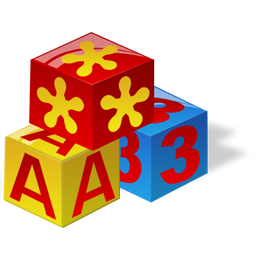 Contact Aida:  0401255852Winter Health and Hygiene reminderIt is crucial that everyone is careful about:coughing/sneezing into elbows, using/disposing of tissues, 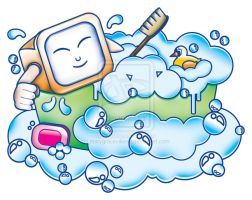 washing hands well keeping up with personal cleanliness **Please do not send children to school if they are unwell**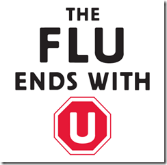 Healthy Eating – for energy and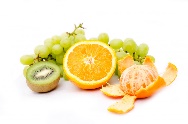 to help boost the immune system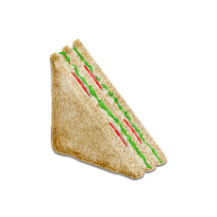 Please ensure children have a healthy lunch and snacks to eat at school.Help Your Child With Learning at Home.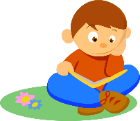 D.E.T. has provided a booklet for parents. 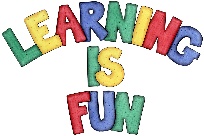 Please check it out.https://www.education.vic.gov.au/school/parents/involve/Pages/support.aspxDemystifying Dyslexia in Wonthaggi: What it is and strategies to help your childDate: Tuesday 24th Sep, 2019Time: 6:00 PM - 9:00 PMRegistration Close Date: Tuesday 24th Sep, 2019Location: Wonthaggi - TBC, Wonthaggi, Victoria, AustraliaMember: $25.00 Non-member: $40.00 

Please email events@speldvic.org.au if you require any additional information

At this information session, we welcome Parents, Students, Teachers, and Allied Health Professionals,
to increase your understanding of Specific Learning Difficulties such as Dyslexia. 
Powlett River Primary School isa Foodbank School.Foodbank supports and helps with supplies for our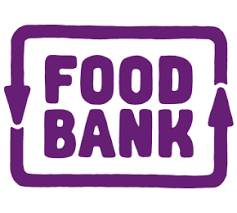 Breakfast Club – each THURSDAYPlease let us know if you can volunteer some time to assist.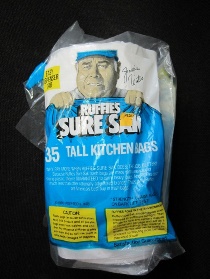 Recycling – Get the children involved. Hang an empty bread bag near the bin and fill it with your soft plastics ready to take to Coles or Woollies when you shop….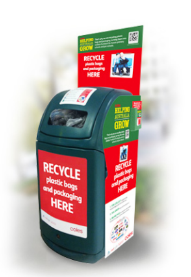 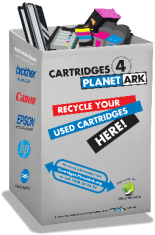 and take used cartridges to a Planet Ark box.  There is a box here at school.  2019 Calendar2019 CalendarTUE Aug 20School Council MeetingFri Aug 23Dress up for Book WeekSun Oct 20thArt Show 11 – 3pm